LO SCANDALO DEI CAPPELLANI MILITARI COPERTI D’ORO: “C’È CHI REGALA LAUREE IN CAMBIO DI SESSO” Redazione web /  28 June 2017 /  0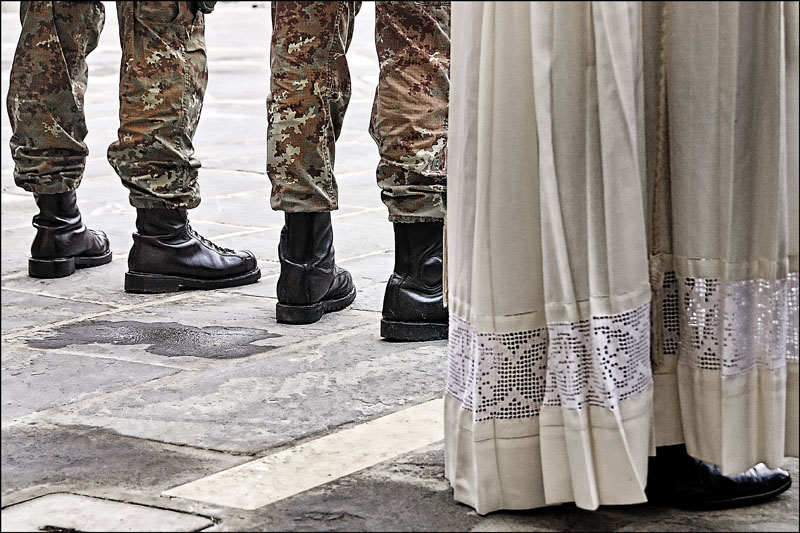 5SHARES Facebook Twitter Pinterest Google+